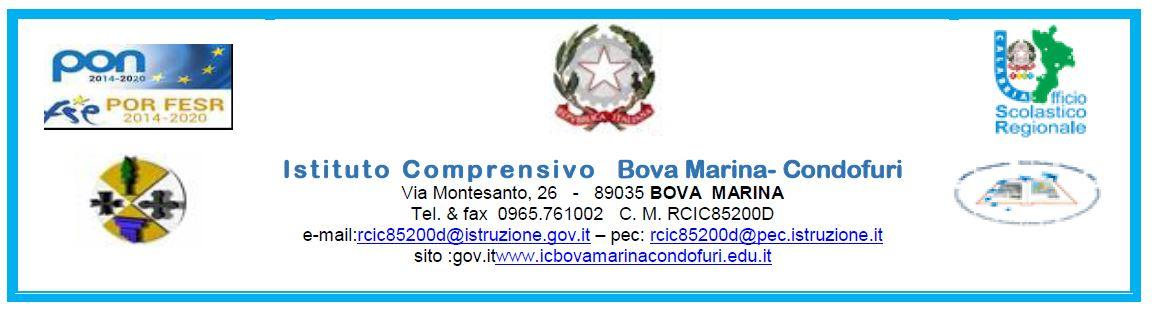 GRIGLIA DI TABULAZIONE PROVE D’INGRESSO           a.s 2020-2021La seguente rilevazione pone le basi per individuare le strategie d’intervento tese a migliorare il livello degli esiti conseguiti dagli alunniTabella per la valutazione delle prove d’ingresso                                                                                                Il coordinatore di classeScuola Secondaria I g      plesso………………Scuola Secondaria I g      plesso………………Scuola Secondaria I g      plesso………………Scuola Secondaria I g      plesso………………Classe I sez ….Classe I sez ….Classe I sez ….Classe I sez ….ALUNNOItalianoMatematicaInglese1.2.3.4.5.6.7.8.9.10.11.12.13.14.15.16.17.18.19.20.21.Italiano n. alunniMatematica n. alunniInglese n. alunniVoto 3 - 4     prestazione carenteVoto 5 - 6    prestazione sufficienteVoto 7 - 8    buona prestazione Voto 9 - 10  eccellente prestazione 